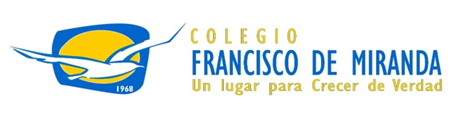 FORMULARIO SOLICITUD DE ADMISION 2025DATOS IDENTIFICACION DEL POSTULANTEANTECENDENTES ESCOLARESANTEDECEDENTES FAMILIARES APODERADO/A 1APODERADO/A 2ACERCAMIENTO AL COLEGIO  (marcar con una cruz las alternativas)Apoderad@s actuales	[que tengan otros hijxs en el colegio] Página web      Ex Alumno/a  - Indicar año de egreso Recomendación de Terceros [mencionar referencias]  Explique brevemente las razones de la postulación a nuestro colegio: ¿Qué referencias tiene del Colegio Francisco de Miranda?Otros Colegios a los que están postulando [orden de prioridades]¿Qué expectativas tiene de nuestro Colegio en la educación de su hijo o hija?OTRAS OBSERVACIONES QUE CONSIDERE RELEVANTECurso al que postula 2025Nombre Completo:Nombre Completo:Nombre Completo:Nombre Completo:Rut.:Fecha de Nacimiento:Fecha de Nacimiento:Nacionalidad:Dirección:Dirección:Dirección:Dirección:Comuna:Comuna:Teléfono:Teléfono:Colegio/ Jardín Infantil de Procedencia:Colegio/ Jardín Infantil de Procedencia:Colegio/ Jardín Infantil de Procedencia:Colegio/ Jardín Infantil de Procedencia:Permanencia en este último:Particular:Subvencionado:Municipal:¿Fue derivado a algún/a especialista durante su estadía en el colegio/jardín?Si la pregunta anterior es SI, el estado en el que se encuentra actualmente.[Consulta diagnostica – Proceso – Tratamiento – Medicación]Nombre:Rut.:Email:Fecha de Nacimiento:Profesión:Ocupación:Dirección Particular:Teléfono:Dirección Laboral:Teléfono:Nombre:Rut.:Email:Fecha de Nacimiento:Profesión:Ocupación:Dirección Particular:Teléfono:Dirección Laboral:Teléfono:¿Con quién vive el/ la postulante?¿Con quién vive el/ la postulante?En caso de separación ¿Con quién vive el postulante? Explique brevemente el régimen de cuidado [si aplica] NOMBRE DE QUIEN COMPLETA EL FORMULARIO:FIRMA:FECHA: